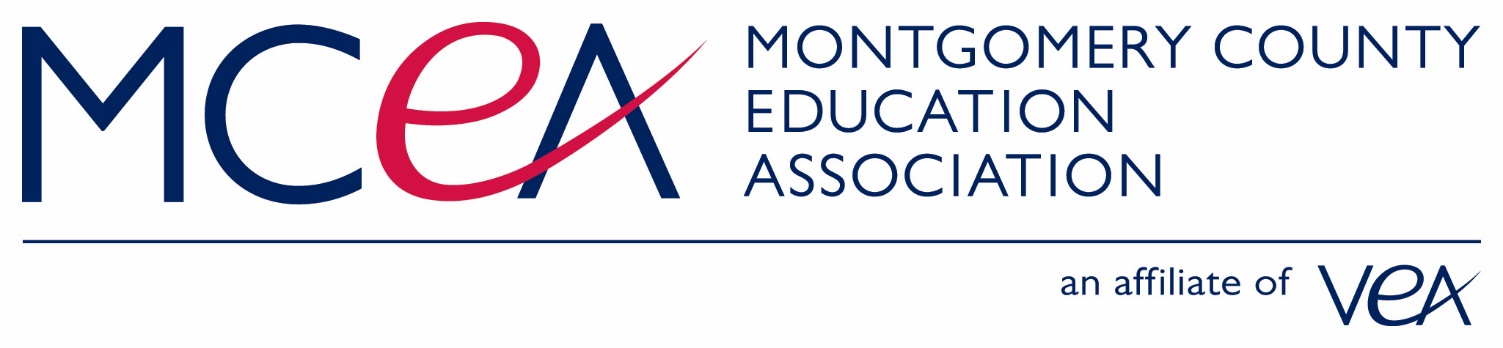 PurposeEach year, the Montgomery County Education Association awards two scholarships of $500.00 per student planning to pursue a post-secondary degree in the field of education. General PoliciesApplicants must provide the following materials:Transcript of your high school courseworkThree letters of recommendationCompleted applicationApplication must be completed and submitted to your counselor by Tuesday, May 1st, 2018. Students are not required to attend a college or university in the state of Virginia.The Scholarship Committee will comprise of the Executive Board Members and Building Representatives of the Montgomery County Education AssociationIncomplete applications will not be considered.For further information, please email Mrs. Betsy Osborne, eosborne@mcps.org EligibilityAny graduating senior from Montgomery County Schools who wishes to attend community college or university with the intent to major in the field of education or an education related field. Applicants are judged on the following components: (1) career path to employment, (2) intent to impact the world of education, (3) be in good standing within your school. All applicants will be notified whether or not they will receive the scholarship.MONTGOMERY COUNTY EDUCATION ASSOCIATION SCHOLARSHIP APPLICATIONPlease submit this application along with your transcripts and three letters of reference to your guidance counselor.Application Due Date:  Tuesday, May 1, 2018Name __________________________________________________________________________________________________________Address ________________________________________________________________________________________________________Phone Number ________________________________________________________________________________________________College(s) You Plan to Attend__________________________________________________________________________________________________________Which High School Do You Attend? __________________________________________________________________________What is Your Grade Point Average? ___________________________________________________________________________What Will You Major In? _______________________________________________________________________________________Please respond to the following short answer questions on a separate sheet of paper. What extra-curricular activities have you participated in and how have they helped you to be a well-rounded individual? What leadership experiences have you participated in and how have they helped you become more successful? List any honors or awards you have received.Is applying for college a financial hardship on your family?  Yes  or   No.    If yes, please explain.What interests you about teaching?   Why are you the best candidate to receive this scholarship?  Talk about a time education made an impact on your life.